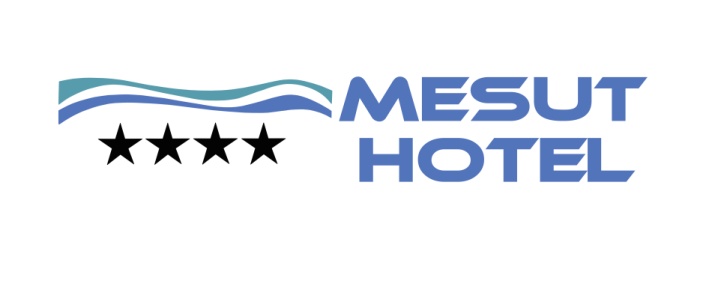 FACT SHEET 			Summer 2018Name of the Hotel			:MESUT HOTEL 4*+Address				:Obagöl Mevkii / Alanya / Antalya Tel					: 0 -242- 514 05 01Fax					: 0 -242- 514 04 86 Mail Address				:info@alanyamsuthotel.comWeb page 				:www.alanyamesuthotelhotel.comOpening 				:May 1976Concept				:All Inclusive Area located				:1.712 sqmNearest city centre 		:Alanya 			Distance :    2 kmNearest Airport 			:Antalya  Airport 		Distance : 120 kmNearest country 			:Oba			          Distance : 100 m Position 				:On seashoreTotal number room/bed capacity	: 131 rooms / 341 bedsNumber of blocks			: Main building and 1 AnexStories				: 7 storesLifts 					: 1 in the Main building and 1 in the AnexPayment 				: Visa, Master CardPets					: Pets  unacceptableLanguages spoken			: English, German, Russian ROOM CATEGORIES and DETAILSStandard  Room		: Total 64 standard rooms vary from 20 sqm. It is the room category with twin bed formed by a room and a Bath / Wc. Maximum capacity of the rooms is 2 persons.Standard Triple Room	: Total 53 Standard triple rooms vary from  30 sqm. It is the room category with French bed  and 1 sngl bed formed by a room and a Bath / Wc. Maximum capacity of the rooms is 3 persons.Large Family Room	: Total 7 Large rooms vary from 33 sqm. It is the room category with French bed ,1 sngl bed and 1 sofa bed formed by a room and a Bath / Wc. Maximum capacity of the rooms is 4 persons.( 3+1 / 4 )Fam.Suite :Total 5 Family Suit rooms vary from 40 sqm and have been designed with laminated solid as 1 bedroom with French bed  and 1 sngl bed and other  bedroom with twin bed  and a 1 Bath / Wc. Maximum capacity of the rooms is 5 persons.                      ( 3+2 /4+1 / 5 )Rooms for Disabled		: Totally  1 disabled rooms are evaluated under the standard room and connected with standard room category and designed specially.General characteristics of the rooms: All the rooms decorated in modern style, modern and highly luxurious have laminant, balcony, bathtub, wc, hair dryer,  telephone line, minibar (empty), TV (satellite), safe,  air condition Linens: Change in every 3 day		Towels: Change in every 2 dayRooms: Are checked every day 		Minibar:EmptyFOOD and BEVERAGE PRESENTATION BARSHOTEL SERVICES  and SPORT ACTIVITIESFree Beverage		: All soft & hot drinks, local alcoholic drinks,Beverage (charged)		: İmported drinks, local and import special wines, champagne and fresh juices, Turkish coffeeFree Hotel Services		:  Outdoor parking area , Fitness room, Hamam ,Free Wi-fi at the Lobby,restoran,pool,teras  areaHotel Services (charged)	: Fax, telephone, renting car, laundry, dry, doctor and nurse (24 hours available), photograph services,sauna, Spa wellness massage, theraphy,SafeFree Sport Activities	:  Fitness room, Turkish Bath,  Dart game Sport Activities (Charged)	: Banana, parasailing, jet-ski, catamaran (licensed), water ski, yacht tour, diving school and all other water sports with motorSPASPA Services (Charged)	:Different type of Masages,Sauna, rubbing with bath glove Free SPA Services		:TurkishbathCOAST LINECoast Line			:Sand and gravel Length of the coast		:80 mWidth of the coast		:30 mUmbrella, chaise lounge	:ChargedSteg				:in our beach There is no beach towel service!!!!POOLLOCATİON120  km to Antalya   2  km to  Alanya100  mt to the center 50  mt to BeachROOM İNFORMATIONTotal rooms 131Wc,Shower&bath,Hairdryer,Telephone,Sat-TV,Airconditioner,Mini Refrigerator (empty),Safe and BalconyBREAKFAST ALTERNATIVESHOURSPLACE PRESENTATION Breakfast (main restaurant )   07.00-09.30Main RestaurantOpen BuffetLate breakfast (main restaurant) 09.30-10.00Main Restaurant Open Buffetlunch ALTERNATIVESHOURSPLACE PRESENTATION Lunch Buffet (main restaurant) 12.30-14.00Main Restaurant Open BuffetSnack Bar11:00-16.00Snack barFast FoodCoffee Time 11:00-17.00Snack barDINNER ALTERNATIVESHOURSPLACE PRESENTATION Dinner (main restaurant) 	19.00-21.00Main RestaurantOpen BuffetMİDNİGTH SERVICEHOURSPLACE PRESENTATION Midnight Soup  (main restaurant) 23:00-23:30Main RestaurantSoup BEVERAGE SERVICEHOURSPLACE PRESENTATION Pool Bar       10.00-23:00PoolAll inclusive ConceptServices Bar  Lunch and DinnerRestaurant AreaAll inclusive Concept  Beach Bar  10.00-17.00Beach All Extra chargedAREA / sqmOutdoor pool140 sqmOutdoor pool for kids   7 sqm